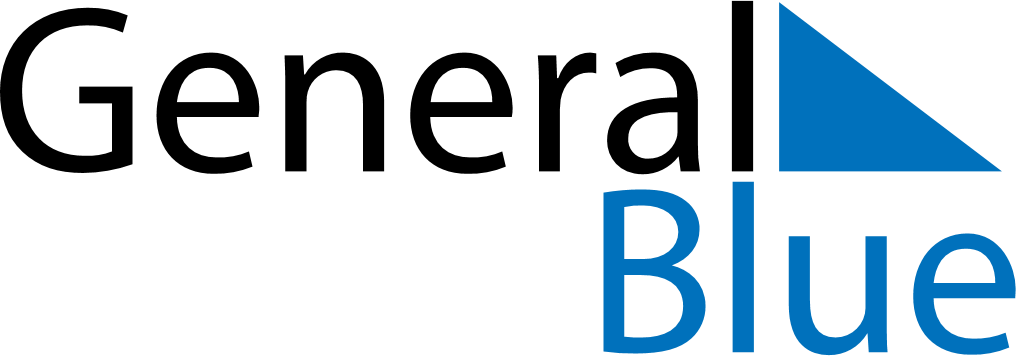 September 2027September 2027September 2027September 2027September 2027September 2027GibraltarGibraltarGibraltarGibraltarGibraltarGibraltarMondayTuesdayWednesdayThursdayFridaySaturdaySunday123456789101112Gibraltar National Day131415161718192021222324252627282930NOTES